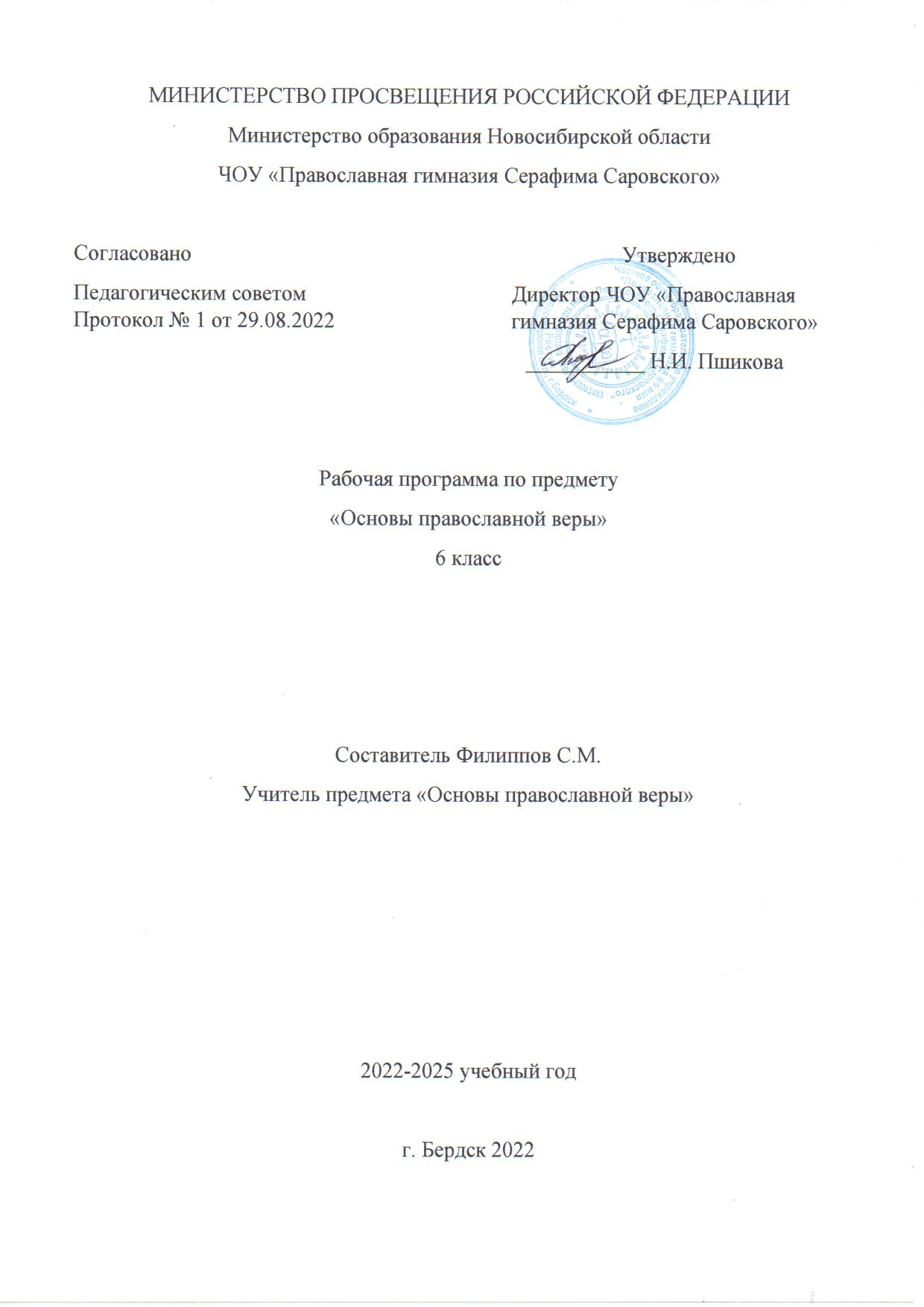 Пояснительная запискаПредисловие.Настоящая рабочая программа призвана помочь учителю православной гимназии (как в настоящее время называется большинство православных общеобразовательных организаций) в преподавании шестиклассникам Свя- щенной Библейской истории — одного из важнейших разделов традицион- ного для Русской Православной Церкви учебного предмета «Закон Божий», именуемого также «Основы православной веры».Учебное пособие «Священная Библейская история» подготовлено в соот- ветствии с требованиями «Стандарта православного компонента начального общего, основного общего, среднего (полного) общего образования для учеб- ных заведений Российской Федерации», утверждённого решением Священ- ного Синода Русской Православной Церкви 27 июля 2011 года (журнал№ 76), в редакции от 28 апреля 2015 года.Содержание учебного пособия «Священная Библейская история» пол- ностью соответствует вероучению, историческим и культурным традициям Русской Православной Церкви (см. Закон «Об образовании в Российской Фе- дерации» №273-ФЗ, ст. 87, п. 3).При подготовке учебного пособия «Священная Библейская история» учитывалась преемственность всех разделов учебного предмета «Основы пра- вославной веры» для 1–11 классов, созданных в соответствии с указанной авторской программой.В 3 классе православной гимназии в рамках предмета «Основы право- славной веры» для изучения предлагалось учебное пособие «Евангелие». При изучении Святого Евангелия перед учащимися ставилась задача — при- обрести навык внимательного слушания и регулярного чтения Евангелия Христова. Слушая  и  читая  Евангелие,  они  уже  начинали  знакомиться со Священной Библейской историей. В 6 классе учащиеся православной гим- назии имеют возможность сделать новый шаг в изучении Священной Биб- лейской истории.Основные богословские принципы всей линии представляемых учебных пособий (с 1 по 11 класс) по основам православной веры для учащихся пра- вославных гимназий:3Христоцентричность: вера в то, «что Иисус есть Христос, Сын Божий» (Ин. 20, 31), надежда на Христовы обетования (Ин. 6; 56,54) и любовь ко Христу (Ин. 14, 21).Литургичность, потому что именно православное Богослужение спо- собствует полноценному изучению Священного Писания, а также вероучения, нравоучения и истории Церкви Христовой Православ- ной.Опора на творения святых отцов и учителей Церкви (святоотеческое богословие).Принцип христоцентричности предлагаемых учебных пособий по осно- вам православной веры — это не схоластическое положение, а литургиче- ский пасхальный принцип, основанный на том, что «Пасха наша, Христос, заклан за нас» (1 Кор. 5, 7); «Христос — Новая Пасха, Жертва живая, Аг- нец Божий, вземляй грехи мира» (из пасхального канона).Протопресвитер Михаил Помазанский (1888–1988) так писал о Воскре- сении Христовом:«Воскресение Христово есть основа нашей веры христианской православ- ной. Воскресение Христово есть та первая, важнейшая, великая истина, воз- вещением которой начинали своё благовестие после сошествия Святого Духа апостолы. Как крестной Христовой смертью совершено наше искупление, так Его Воскресением дарована нам вечная жизнь. Поэтому Воскресение Христово есть предмет постоянного торжества Церкви, неумолкающего ли- кования, достигающего своей вершины в праздник святой христианской Пасхи».Общая характеристика раздела «Священная Библейская исто- рия»Священная Библейская история — это история спасения человеческого рода, которое совершил Господь наш Иисус Христос Своим Крестом и Вос- кресением.В ходе изучения основ православной веры в 6 классе учащиеся право- славной гимназии сначала осваивают тему «Священная Библейская исто- рия. Ветхий Завет», а затем тему «Священная Библейская история. Новый Завет». Но это не две обособленные Священные истории, а единая Священ- ная Библейская история. Ветхий Завет является приготовлением к Новому Завету, совершившемуся через Крест и Воскресение Господа Иисуса Христа. И понять Священную историю Ветхого Завета можно только в свете Нового Завета. Иными словами, если учащиеся будут хорошо знать и понимать — что ради нашего спасения совершил Господь Иисус Христос, им будет по- нятна и Священная история Ветхого Завета.4Для того чтобы понимать смысл ветхозаветных событий, обучающиеся знакомятся с тремя важными понятиями: «обетование», «пророчество» и «прообраз». Ветхозаветные обетования (обещания), пророчества и про- образы, являются драгоценными свидетельствами о том, как в Ветхом Завете Божественным Промыслом готовилось наше спасение.С первых же страниц Библии мы узнаём, как Господь Бог даёт обетова- ние спасти потомков Адама. Праведный Авраам готов принести в жертву воз- любленного сына своего Исаака, однако Бог спасает отрока, предуказывая на великую Голгофскую Жертву и на Божественного Отрока Иисуса Хри- ста — Спасителя мира. Кровь жертвенного пасхального агнца спасает вер- ных Богу людей от погибели, а воды морские расступаются перед лицом чудесного их исхода из рабства египетского ради грядущего Христа — Агнца Божия, взявшего на Себя грехи мира. Взгляд с верой на медного змия спа- сает от смертельного яда шествующих по пустыне людей и возвещает живо- творную силу Креста Христова. Иона пророк избавляется от смерти в море и трёхдневным нахождением своим во чреве китове предуказывает триднев- ное Христово Воскресение. Три отрока в Вавилоне силой Божией спасаются от нестерпимого огня, как из страшного ада, и тем проповедуют грядущее избавление пленённых адом душ умерших людей воскресшим Христом. Богодухновенные Давид и Исаия в своих пророчествах, как на картине, изоб- ражают спасительные крестные страдания Христа Спасителя и радуются о Его славном Воскресении из мертвых.Священная история Нового Завета показывает нам, как исполнились на Христе ветхозаветные спасительные обетования, пророчества и про- образы. Земная жизнь Христа Спасителя — это крестный путь от Вифлеема до Голгофы. Преображение на горе Фавор — это прообраз славного Воскре- сения Христова, которому предшествовала Пятница крестных страданий. Тайная Вечеря — новозаветная пасхальная Трапеза — залог вечной жизни через самое теснейшее общение со Христом. Проповедь апостолов — это рас- пространение радостной вести по всей земле о Воскресении Христовом.Богословское содержание слов «Пасха Христова» раскрывает эксапости- ларий величайшего нашего праздника: «Пасха нетления — мира спасение». Поэтому слово «пасха» употребляется как синоним слова «спасение». «Пас- хальный» — значит «спасительный». Пасха Христова — наше спасение по благодати воскресшего Спасителя мира Господа Иисуса Христа.Тема спасения во Христе (пасхальная тема) является основной в Библии. Поэтому в предлагаемом учебном пособии «Священная Библейская история» рассматриваются не все многочисленные библейские повествования, но пре- имущественно те пасхальные события, от которых всё остальное содержание Библии заимствует свою силу и своё спасительное значение.5В ходе изучения Священной Библейской истории очень важно приобре- тать навык внимательно слушать библейские чтения и песнопения на цер- ковных службах. Например, в субботу вечером на службе всегда читается евангельское повествование о Воскресении Иисуса Христа. В канун великих церковных праздников на Богослужении читаются отрывки из книг Ветхого Завета, содержащие все важнейшие обетования, пророчества и прообразы о Христе и нашем спасении. В Апостольском и Евангельском чтениях в храме говорится о том, как исполнились в Новом Завете эти спасительные обетования, пророчества и прообразы.Цели преподавания Священной Библейской истории:содействовать постижению учащимися православных общеобразо- вательных школ самой важной для всех христиан Книги — Святой Библии;познакомить их с основными событиями Священной Библейской ис- тории;раскрыть значение Евангелия как основы жизни человека;утвердить учащихся в вере и благочестии.Основные задачи преподавания Священной Библейской истории состоят в том, чтобы учащиеся приобрели:навык внимательного слушания Священного Писания;навык чтения библейских богослужебных текстов;знание православных молитв, основанных на библейских текстах;знание важнейших событий Священной Библейской истории;понимание содержания церковных служб и отдельных богослужеб- ных текстов, отражающих священные события Ветхого и Нового За- вета;понимание того, что Священная Библейская история — это история спасения человеческого рода через Крест и Воскресение Господа Иисуса Христа;понимание того, как важно изучение Священной Библейской исто- рии для освоения основ православной веры и жизни.Основные содержательные линии раздела «Священная Библей- ская история»Изучение Священной Библейской истории воспитанниками 6 класса пра- вославных общеобразовательных организаций реализуется в ходе изучения взаимосвязанных тематических линий.В первом полугодии учащиеся знакомятся с первой частью раздела, ко- торая называется «Священная Библейская история. Ветхий Завет», и осваи- вают темы:6Библия — Книга об Иисусе Христе;основные пророчества, обетования и прообразы Ветхого Завета о Христе Спасителе.Во втором полугодии учащиеся в ходе знакомства со второй частью, име- нуемой «Священная Библейская история. Новый Завет», осваивают темы:Евангелие — Благая весть о Христе Спасителе;Притчи Иисуса Христа;Заповеди Блаженств;Чудеса Христовы;Тайная Вечеря;Голгофа;Воскресение Христово;Библия в православном Богослужении.Предполагаемые результаты освоения учащимися программы по Священной Библейской историиПо окончании освоения учащимися программы по Священной Библей- ской истории ожидаются следующие результаты:благоговейное отношение к Библии;знание основных событий Священной Библейской истории;знание важнейших пророчеств, обетований и прообразов Ветхого За- вета;знание, как в Новом Завете исполнились пророчества, прообразы и обетования о Христе Спасителе нашем;приобретение навыка чтения и пения наиболее употребительных библейских богослужебных текстов;умение объяснять, когда на Богослужении читаются изучаемые на уроках библейские повествования и по какой причине;умение объяснять значение слов «Библия», «Евангелие», «Пасха»,«Ветхий Завет», «Новый Завет» и других важнейших библейских терминов;умение читать в храме на Богослужении Шестопсалмие, другие псалмы, Апостол.Примерное тематическое планирование раздела «Священная Биб- лейская история»В настоящей рабочей программе тематическое планирование раздела«Священная Библейская история» учебного предмета «Основы православ- ной культуры» представлено для 1-го и 2-го полугодий 6-го класса право- славных общеобразовательных организаций.7Курс рассчитан на 34 учебных часа по 1 часу в неделю.Организация учебно-воспитательного процесса. Материально- техническое и информационное обеспечениеОсновной формой проведения занятий по разделу «Священная Библей- ская история» является традиционный школьный урок и урок в форме беседы.Важное значение имеет богослужебная практика: чтение и пение в храме.Содержание раздела «Священная Библейская история»Часть 1. Священная Библейская история. Ветхий ЗаветВводное занятие.Библия — Книга об Иисусе Христе. На пути в Эммаус.Пасха ветхозаветная — прообраз Пасхи Христовой.Сотворение мира и человека.Первое обетование о Христе Спасителе.Всемирный потоп. Завет Божий с праведным Ноем.Жертва праведного Авраама.Терпение Иова Многострадального.Иосиф и его братья в Египте.Ветхозаветный пасхальный агнец. Исход из Египта.Манна в пустыне. Суббота. Десять заповедей.Прообраз животворящей силы Креста Господня.Пророчества псалмов о страданиях и Воскресении Иисуса Христа.Пророчество Исаии о страждущем Христе.Спасение пророка Ионы — прообраз Воскресения Христова.Спасение трёх юношей в Вавилоне. Святые мученики Маккавеи.На заре Нового Завета. Предтеча Господа Иисуса Христа.Часть 2. Священная Библейская история. Новый ЗаветБлаговещение Пресвятой Богородицы. Рождество Христово. Сре- тение Господне.Крещение Господне.Притча о сеятеле и семени. Притча о талантах.Притча о мытаре и фарисее. Притча о злых виноградарях.Чудеса Иисуса Христа.Заповеди Иисуса Христа.8Молитва Господня.Преображение Господне.Воскрешение Лазаря. Вход Господень в Иерусалим.Пророчество Иисуса Христа о Своём Втором пришествии.Последние дни земной жизни Иисуса Христа. Предательство Иуды. Тайная Вечеря. Голгофа.Светлое Христово Воскресение.Явления Иисуса Христа после Воскресения.Вознесение Господне.Сошествие Святого Духа на апостолов.Проповедь святых апостолов о Воскресении Христовом.Библия в православном Богослужении.97. Тематическое планирование изучения раздела«Священная Библейская история»34 часа (1 час в неделю)ЗаключениеОснователь Алтайской Духовной Миссии преподобный Макарий (Глухарёв; †1847) в предисловии к своему рукописному «Алфавиту Биб- лии» писал: «Ядро или сущность всего Священного Писания есть единый за всех и во всех Иисус Христос, и ищущим Бога Он отверзает ум к разу- мению Писания Духом Святым. Пророки свидетельствуют о Христе Иисусе, Иисус Христос свидетельствует о пророках и дарует Церкви апо- столов, апостолы свидетельствует о Христе Иисусе, о пророках и друг о друге. Дух Святой в пророках и апостолах свидетельствует, что Он в тех и других есть единый Дух истины, Дух Христов. Всё Писание бого- духновенно, и Дух Божий дышит во всём Священном Писании».Библейские тексты мы постоянно слышим в храме на церковном Бо- гослужении. Читая творения святых отцов, мы наслаждаемся их изъ- яснениями библейских священных повествований.Если мы желаем сами читать Библию и научить читать её наших детей, то чтение этой Священной для всех христиан книги следует начи- нать с Евангелия. Через евангельское повествование следует смотреть на всю Священную Библейскую историю как на историю нашего спасения. Из книг Священного Писания Ветхого Завета на Богослужении чаще всего читается Псалтирь. И в домашней молитве православные христиане любят читать псалмы.После Евангелия следует осваивать книгу Деяний святых апостолов.Затем следует читать и Послания апостолов Христовых.С книгами Священного Писания Ветхого Завета мы знакомимся, когда слушаем на Богослужении паремии. Особенно важно слушать па- ремии великих церковных праздников.Весь Ветхий Завет является приготовлением к Новому Завету, совер- шившемуся через Крест и Воскресение Господа Иисуса Христа. Все книги Ветхого Завета — о Христе, о Его грядущем Царстве. Об этом прежде всего свидетельствуют обетования, пророчества и прообразы, в которых раскрываются грядущие спасительные страдания, крестная смерть и преславное Воскресение Спасителя мира Иисуса Христа.Вся Священная история Ветхого и Нового Завета есть история спасе- ния рода человеческого — нашего спасения во Христе. Всё, что ради нас и нашего ради спасения совершил Господь наш Иисус Христос, как писал архиепископ Василий (Кривошеин; 1900–1985), «является свидетель-21ством любви Божией к человеку, хотя и падшему и отпавшему от Бога, но созданному Им по Своему образу и подобию».Будем внимательно слушать и благоговейно читать Священное Писа- ние. Святой апостол Иоанн Богослов написал о евангельском повествова- нии: «Сие же написано, дабы вы уверовали, что Иисус есть Христос, Сын Божий, и, веруя, имели жизнь во имя Его» (Ин. 20, 31).22Рекомендуемая литератураСвятитель Феофан Затворник. Евангельская история. – М.: «Сибирская благозвонница», 2016.Прот. Павел Матвеевский. Евангельская история о Боге Слове. – М., 1912. (Переиздание с незначительными изменениями: В 3-х томах. – М.: «Сибир- ская благозвонница», 2010.)Лопухин А.П. Библейская история Ветхого и Нового Завета. – М.: «Альфа- книга», 2013.Еп. Александр (Милеант). Исследуйте Писания… К познанию Библии (Вет- хий и Новый Завет). – М.: «Русский Хронографъ», 2002.«Обозрение пророческих книг Ветхого Завета» / Сост. А. Хергозерский. – М.: Изд. Сретенского монастыря, 1998.«Евангельские притчи Господа нашего Иисуса Христа с толкованиями свя- тых отцов и учителей церковных» / Сост. Василий Чернов. – М.: «Артос- Медиа», 2018. (Синопсис.)23Учебное изданиеСВЯЩЕННАЯ БИБЛЕЙСКАЯ ИСТОРИЯРабочая программа раздела учебного предмета«Основы православной веры» для учащихся 6 кл. православных общеобразовательных организацийАвтор-составитель: Протоиерей Борис Пивоваров, доктор богословияПравославная гимназия во имя Преподобного Сергия Радонежскогог. Новосибирск 630090, ул Академическая, 3Тел./факс (383) 3332810. E-mail: pochta@orthgymn.ruФормат 84х108/16. Бумага офсетная ВХИ 80 г/м2.Тираж	экз. Печать офсетная. Подписано в печать  	     Напечатано в ООО «Офсет-ТМ», Заказ №  	г. Новосибирск, 630117, ул. Арбузова, 1/1, корп. 14.Тел. (383) 3328232 Факс: (383) 3327212 e-mail: ofsetn@yandex.ru№ урокаТема урокаЗадачи урокаХарактеристика учебной деятельности и задания учащимся1.Вводное занятие.С. 5–6Дать учащимся общее представление о Библии. Ак- центировать внимание на том, что Библия — это Книга о Христе и о нашем спасении. Познакомить их с понятиями «обетование», «пророчество», «про- образ» в Священной истории Ветхого Завета. Объ- яснить, что эти понятия имеют ключевое значение при изучении Священного Писания как Ветхого, так и Нового Завета.Знать происхождение слова Библия.Знать значение слов «обетование», «пророчество»,«прообраз».Объяснять, почему Священную историю Ветхого За- вета можно понять только в свете Нового Завета.2.Библия — Книга об Иисусе Христе.На пути в Эммаус.С. 7–14Объяснить учащимся, почему на титульном листе Библии написано: Книги Священного Писания Вет- хого и Нового Завета. Отвечая на вопрос «что такое Библия?», сказать: это Книга об Иисусе Христе Спа- сителе нашем — и пояснить свой ответ. Повторить с учащимися, что такое Евангелие, кем оно было напи- сано и что означает это слово. Остановиться на еван- гельском повествовании о путешествии в Эммаус. Объяснить, для чего Спаситель мира отверз ум Своих учеников к уразумению Священного Писания Ветхого Завета. Привести пример апостольской проповеди из книги Деяний святых апостолов (Деян. 8).Иметь представление о составе Библии. Знать этимологию слова «Евангелие».Уметь пересказывать содержание евангельского по- вествования о путешествии учеников Христовых в Эм- маус и рассказ из книги Деяний святых апостолов о том, как уверовал в Христа Воскресшего богатый вельможа-эфиоплянин.3.Пасха ветхозаветная — прообраз Пасхи Христовой.С. 15–19Рассказать учащимся о том, какое значение имело слово «пасха» в Ветхом Завете. Описать духовную связь между пасхой ветхозаветной и Пасхой Христо- вой. Объяснить, почему, прославляя Воскресение Христово, мы почитаем Крест Христов. Пояснить уче- никам, что такое крестоношение.Иметь представление о ветхозаветной пасхе. Знать прообразовательное значение ветхозаветного пасхального агнца.Уметь объяснять церковное значение слова «пасха» (пасха — это спасение, пришедшее от Господа).Запомнить пасхальные песнопения, приведённые в тексте урока.4.Сотворение мира и человека.С. 20–23Рассмотреть с учащимися библейское повествование о сотворении мира. Пояснить слова из Символа веры о Творце «видимым же всем и невидимым». Объ- яснить значение первых слов Евангелия от Иоанна:«В начале было Слово…» Разъяснить, чем человек от- личается от всех остальных творений Божиих.Знать, какими словами начинаются Книга Бытия иЕвангелие от Иоанна, и уметь объяснять значение этих слов. Находить в Библии отрывки, приведённые в тексте урока.Запомнить, когда в храме читается или поётся 103- й псалом, восхваляющий Бога Творца.Научиться читать по-церковнославянски приведён-ный в заданиях к уроку ирмос 3-й песни воскресного канона 6-го гласа.5.Первое обетование о Христе Спасителе.С. 24–27Рассказать учащимся о заповеди Божией, данной первым людям, и о божественном даре свободы. Объяснить, что сохранить и преумножить этот дар можно лишь через послушание Богу. Описать послед- ствия, какие имело грехопадение Адама и Евы для людей. Рассказать о великом обетовании, данном Творцом первым людям (Быт. 3, 15). Пояснить, что оно означает, используя высказывания преподобного Исидора Пелусиота и святых апостолов Иоанна и Павла. Рассказать о том, почему преподобный Исаак Сирин называет Христа Спасителя «новым Адамом».Знать о причинах грехопадения первых людей. Понимать значение добродетели послушания и, помня горький урок Адама и Евы, стараться свято хра- нить заповеди Божии.Раскрывать смысл обетования, данного Богом нашим прародителям.Уметь объяснять значение слов апостола Павла:«Как в Адаме все умирают, так во Христе все оживут»(1 Кор. 15, 22).Запомнить, в какой день Церковь Христова Право- славная напоминает верующим об изгнании Адама и Евы из рая и почему.Уметь читать песнопение «Седе Адам прямо рая…».6.Всемирный потоп. Завет Божий с праведным Ноем.С. 28–31Показать учащимся, к чему привело отпадение людей от благодатной жизни с Богом. Объяснить значение слов «ходил пред Богом», сказанных про Ноя и других праведников. Раскрыть, к чему призывал людей пра- ведный Ной? Объяснить прообразовательное значе- ние великого потопа, как учат об этом святитель Кирилл Александрийский и святой апостол Павел. По- яснить, почему Иисус Христос, говоря о дне Второго Своего пришествия, напоминал именно о потопе и праведном Ное. Рассказать о завете Божием с пра- ведным Ноем. Предостеречь учащихся от греха «хам- ства». Познакомить с происхождением этого слова. Рассказать о благословении, которое получил сын Ноя Сим.Уметь находить и читать свидетельства Библии о всемирном потопе и называть его причины.Знать прообразовательное значение великого по- топа. Понимать слова Христа: «Будьте готовы, ибо в который час не думаете, придет Сын Человече- ский».Знать о том, откуда произошло слово «хамство». Ста- раться уклоняться в своей жизни от этого греха.№ урокаТема урокаЗадачи урокаХарактеристика учебной деятельности и задания учащимся7.Жертва праведного Авраама.С. 32–35Рассказать учащимся о жертве праведного Авраама. Объяснить, за что в Библии он именуется «отцом ве- рующих». Привести слова апостола Павла, преподоб- ного Ефрема Сирина, святителя Игнатия (Брянчанинова) о подвиге праведного Авраама. По- казать прообразовательное значение жертвоприно- шения Авраама. Рассказать о явлении праведному Аврааму Трёх Путников, ставшем предуказанием на тайну Святой Троицы. Познакомить учащихся с ико- ной преподобного Андрея Рублёва.Знать содержание библейского повествования о жертве праведного Авраама и уметь находить этот отрывок в Священном Писании.Уметь объяснять, за что праведный Авраам назван«отцом верующих». Раскрывать, в чём состоит про- образовательное значение жертвоприношения Авраама. Запомнить, что это библейское повество- вание всегда читается на Богослужении Великой Суб- боты.8.Терпение Иова Многострадального.С. 36–39Познакомить учащихся с библейским рассказом о терпении Иова Многострадального. Объяснить, что его страдания явились прообразом крестных страда- ний Господа Иисуса Христа. Пояснить, почему имя праведного Иова стало символом благодатного хри- стианского терпения.Уметь рассказать об испытании праведности Иова Многострадального.Знать, прообразом чего стали его страдания. Запомнить, когда на Богослужении читается биб- лейское повествование о терпении Иова Многостра- дального и почему.Понимать, насколько важна в жизни добродетель терпения.9.Иосиф и его братья в Египте.С. 40–46Рассказать о видении праведным Иаковом таинствен- ной лествицы, во время которого он получил от Бога обетование, ставшее подтверждением первого обе- тования людям о Спасителе. Изложить историю Ио- сифа в Египте. Объяснить, почему он стал прообразом пострадавшего за весь род людской Гос- пода Иисуса Христа. Рассказать о проповеди святого апостола и первомученика Стефана, которая явилась наиболее полным новозаветным изъяснением обето- ваний Божиих праведникам Ветхого Завета. Привести наставление святителя Тихона Задонского.Знать, какое обетование получил Иаков во время ви- дения таинственной лествицы, и раскрывать его про- образовательное значение.Уметь излагать историю Иосифа в Египте.Знать, почему он стал прообразом Христа Спасителя. Объяснять значение проповеди первомученика Сте- фана.Запомнить, когда на Богослужении вспоминается подвиг целомудренного Иосифа.10.Ветхозаветный пасхальный агнец. Исход из Египта.С. 45–50Познакомить учащихся с библейским повествова- нием об исходе израильтян из Египта. Особо остано- виться на прообразовательном значении ветхозаветного пасхального агнца, чудесного пере- хода израильтян через Чермное море. Пояснить, когда вспоминаются эти события ветхозаветной ис- тории на Богослужении Церкви Христовой Право- славной.Называть книгу Библии, в которой содержится под- робное описание Пасхи Ветхого Завета.Объяснять, почему ветхозаветный агнец называется наиболее полным прообразом Христа Спасителя.Знать прообразовательное значение перехода изра- ильтян через Чермное море.Запомнить, когда читается в храме повествование об исходе из Египта.Всегда помнить о том, что Пасха Нового Завета яви- лась прообразом Пасхи Христовой. Запомнить 1-ю песнь канона праздника Пасхи.11.Манна в пустыне. Суббота. Десять заповедей.С. 51–64Рассказать учащимся о чуде, которое Господь посы- лал израильтянам во время их перехода через пу- стыню. Показать прообразовательное значение манны. Привести слова Иисуса Христа, сказанные после чуда насыщения пятью хлебами пяти тысяч че- ловек (Ин. 6. 32–33, 48–51).Рассмотреть значение установления субботы в Вет- хом Завете. Показать, что заповедь Божия о суббот- нем покое относится в Новом Завете к Воскресенью, когда воспоминается спасительное Воскресение Хри- стово.Познакомить учащихся с десятью заповедями, кото- рые пророк Моисей получил от Бога на горе Синай. Особо остановиться на пятой заповеди, данной с обе- щанием. Объяснить значение слов апостола Павла:«Закон был для нас детоводителем ко Христу» (Гал. 3, 24).Знать, что манна с небес явилась прообразом хлеба Евхаристии.Всегда помнить о том, что Святое Причащение — это великий дар Божий верующим людям и благого- вейно относиться к этому Святейшему Таинству.Знать, почему священным днём в Ветхом Завете была суббота. Всегда помнить о святости для хри- стиан Воскресного дня, который начинается в суб- боту вечером, и стараться участвовать в Богослу- жении.Запомнить десять заповедей Божиих, данных людям на горе Синай.Всегда помнить о необходимости соблюдать запо- веди.Уметь объяснять, почему так важно почитать роди- телей.Понимать значение слов «Декалог», «скрижали»,«скиния».№ урокаТема урокаЗадачи урокаХарактеристика учебной деятельности и задания учащимся12.Прообраз животворящей силы Креста Господня.С. 65–70Рассказать о чуде-знамении с медным змием во время перехода израильтян через пустыню. Объ- яснить, каким образом оно явилось прообразом жи- вотворящей силы Креста Господня. Привести слова Иисуса Христа, объясняющего смысл этого чуда Своему тайному ученику Никодиму (Ин 3, 14–16), а также пояснение святителя Григория Богослова. Ука- зать на спасительное значение крестного знамения. Разучить с учащимися молитву «Да воскреснет Бог».Знать о чуде спасения израильтян в пустыне, кото- рое стало прообразом животворящей силы Креста Господня.Запомнить молитву «Да воскреснет Бог» и молитву Честному и Животворящему Кресту.Всегда с благоговением носить на себе крест и также благоговейно осенять себя крестным знаме- нием.13.Пророчества псалмов о страданиях и Воскресении Иисуса Христа.С. 71–74Представить учащимся книгу Псалтирь и составителя многих псалмов царя Давида. Ознакомить с пророче- ствами о страданиях и Воскресении Иисуса Христа, содержащимися в псалмах.Знать, что такое Псалтирь и почему она называется книгой молитв.Называть псалмы, в которых содержатся пророче- ства об Иисусе Христе.Уметь находить в Библии и читать псалмы, указан- ные в заданиях к уроку.14.Пророчество Исаии о страждущем Христе.С. 75–78Ответить на вопросы: почему для нас так важны вет- хозаветные пророчества и почему Церковь Христова особенно часто обращается к Книге великого пророка Исаии? Привести слова пророка Исаии о Христе Спа- сителе (Ис. 53, 3–8). Прочитать по-церковнославян- ски слова пророка Исаии о Христе как о жертвенном Агнце. Пояснить, почему они читаются на Богослуже- нии Великой Пятницы и в начале Проскомидии.Иметь представление о том, какие пророчества содержатся в Книге пророка Исаии.Знать, какое пророчество Исаии о страждущем Хри- сте читается на Богослужении Великой Пятницы и в начале Проскомидии. Запомнить его наизусть.15.Спасение пророка Ионы — прообраз Воскресения Христова.С. 79–86Познакомить учащихся с Книгой пророка Ионы. Рас- сказать о том, что произошло с Ионой на море и что спасло его из чрева кита. Объяснить прообразова- тельное значение тридневного пребывания пророка во чреве кита. Привести объяснение этого чуда, дан- ное святителем Иоанном Златоустом. Остановиться на том, какой урок даёт всем жителям земли чудо с пророком Ионой.Знать, прообразом чего явилось чудо-знамение с пророком Ионой.Называть день, когда в храме читается целиком Книга пророка Ионы.Понимать, какое отношение имеет чудо с пророком Ионой к каждому из нас.Узнавать по содержанию ирмосы 6-й песни канонов.16.Спасение трёх юношей в Вавилоне. Святые мученики Маккавеи.С. 87–93Рассказать учащимся о спасении трёх благочестивых юношей, описанном в Книге пророка Даниила. При- водить отрывки из этой книги. Познакомить учащихся с подвигом семи мучеников Маккавейских. Пояснить, какой пример подаёт верующим их подвиг.Излагать историю спасения трёх юношей в Вави- лоне, называть их имена.Знать, в какой библейской книге содержится пове- ствование об этом чуде и что оно собой знаменует. Запомнить, когда на Богослужении вспоминается спасение трёх отроков в пещи вавилонской.Излагать, в чём состоял подвиг мучеников Макка- вейских. Помнить о необходимости проявлять в жизни твёрдость в вере и надежду на Бога. Назы- вать день, в который Церковь Христова Православная празднует память этих святых.17.На заре Нового Завета.Предтеча Господа Иисуса Христа.С. 94–102Дать представление о том, что явилось главным при- готовлением людей к принятию Христа Спасителя. Беседовать о рождестве Иоанна Предтечи и его про- поведи покаяния людям. Показать, что покаяние — это прежде всего изменение своей жизни к лучшему.Излагать историю рождества Иоанна Предтечи.Знать имена родителей святого.Понимать, почему пророка Иоанна называют Пред- течей Господним.Знать дни, в которые Церковь празднует память Иоанна Предтечи, и уметь читать тропарь святому.18.Благовещение Пресвятой Богородицы. Рождество Христово. Сретение Господне.С. 105–121Познакомить учащихся с библейским повествованием о Благовещении Пресвятой Богородицы, Рождестве Христовом и Сретении Господнем. Рассказать о цер- ковных праздниках, посвящённых этим священным событиям, показать их духовный смысл. Выучить с учениками Песнь Богородицы, тропари и кондаки, приведённые в тексте урока.Рассказывать о важнейших событиях новозаветной истории: Благовещении Пресвятой Богородицы, Рож- дестве Христовом, Сретении Господнем.Уметь находить повествования об этих событиях в Евангелии. Знать тропари и кондаки праздников, приведённые в тексте урока.Уметь объяснять значение слов «сретение», «Виф- леем».19.Крещение Господне.С. 122–126Рассказать ученикам о том, для чего принял креще- ние от Иоанна Предтечи безгрешный Иисус Христос. Привести тропарь праздника, изъясняющий спаси- тельное значение этого священного события. Объ- яснить связь между Крещением Господним и Голгофой.Рассказывать о том, как произошло Крещение Гос- подне. Знать тропарь праздника Крещения Гос- подня.Уметь объяснить, что такое Великая Агиасма. Всегда помнить о своём крещении и стараться из- бегать всякого греха.№ урокаТема урокаЗадачи урокаХарактеристика учебной деятельности и задания учащимся20.Притча о сеятеле и семени. Притча о талантах.С. 127–132Рассказать о том, что такое притчи и для чего Господь говорил их людям. Познакомить с притчами Иисуса Христа о сеятеле и семени и о талантах. Объяснить их смысл. Показать, что евангельские притчи — это духовные уроки для каждого из нас.Иметь представление о том, что такое притча. Уметь находить притчи о сеятеле и семени и о талан- тах в Библии и читать их.Знать содержание приведённых притч и объяснять их смысл. Помнить о том, что притчи Иисуса Христа обращены к каждому из нас.Раскрывать смысл выражения «зарыть талант в землю».21.Притча о мытаре и фарисее. Притчао злых виноградарях.С. 133–138Провести беседу с учащимися по притче о мытаре и фарисее. Объяснить, почему она читается перед Ве- ликим постом.Привести притчу о сучке и бревне. Указать, почему так важно осознавать своё недостоинство. Объяснить слова апостолов Петра и Иакова: «Бог гордым проти- вится, а смиренным дает благодать» (1 Пет. 5, 5). Прочитать евангельское изложение притчи Иисуса Христа о злых виноградарях. Объяснить, что эта притча указывала слушателям на предстоящий Сыну Божию великий жертвенный подвиг.Уметь находить в Библии притчи Иисуса Христа и чи- тать их.Знать, когда на Божественной Литургии читается притча о мытаре и фарисее.Понимать, почему нельзя осуждать других людей. Знать содержание притчи о злых виноградарях и уметь раскрывать её смысл.22.Чудеса Иисуса Христа.С. 139–144Объяснить, для чего Господь Иисус Христос совершал чудеса. Рассказать о чуде исцеления десяти прока- жённых. Пояснить, почему так важна благодарность. Познакомить с чудом насыщения пятью хлебами пяти тысяч человек. Объяснить прообразовательное значе- ние этого чуда.Рассказать о чудесном воскрешении Лазаря Четверо- дневного.Знать, для чего творил чудеса Иисус Христос. Уметь пересказывать евангельские повествования о чудесах Иисуса Христа.Всегда помнить о том, почему так важна благодар- ность.Уметь объяснить, почему после совершения чуда с пятью хлебами Иисус Христос назвал Себя «хлебом жизни».Называть величайшее чудо, которое совершил Гос- подь Иисус Христос накануне Своих крестных стра- даний.23.Заповеди Иисуса Христа.С. 145–150Рассказать о том, какой путь ко спасению указал Иисус Христос в беседе с богатым юношей. Познако- мить учащихся с Заповедями Блаженств. Объяснить, что такое блаженство и кого Спаситель называет бла- женными.Запомнить Заповеди Блаженств.Знать, когда они поются и читаются на Богослуже- нии.Помнить о том, что Заповеди Блаженств указывают людям прямой путь в Царство Небесное.Понимать, почему кротость является лучшим укра- шением человека. Уметь объяснять и другие Запо- веди Блаженств.24.Молитва Господня.С. 151–156Прочитать с учениками молитву «Отче наш». Объ- яснить, почему она называется Молитвой Господней и почему Иисус Христос научил нас молиться Богу как Отцу нашему Небесному. Пояснить значение каждого прошения этой молитвы.Знать наизусть молитву «Отче наш».Уметь объяснить значение каждого прошения этой молитвы.Находить текст Молитвы Господней в Евангелии.Понимать, почему так важно прощать людей.25.Преображение Господне.С. 157–162Рассказать о том, где и как совершилось Преображе- ние Господне. Объяснить, для чего прежде Своих крестных страданий Господь явил ученикам славу Своего Божества. Пояснить пасхальное прообразова- тельное значение этого священного события, приведя слова преподобного Ефрема Сирина. Рассказать о празднике Преображения Господня и его традициях.Знать, где и как произошло Преображение Гос- подне.Понимать спасительную цель этого священного со- бытия и его прообразовательное значение.Называть имена пророков Ветхого Завета, пред- стоящих перед преобразившимся Господом.Запомнить кондак праздника Преображения.26.Воскрешение Лазаря.Вход Господень в Иерусалим. С. 163–172Прочитать евангельское повествование о воскреше- нии Лазаря Четверодневного. Объяснить прообразо- вательное значение этого чуда. Рассказать о том, как был совершён вход Господа Иисуса Христа в Иеруса- лим. Остановиться на том, как исполнились при этом пророчества Ветхого Завета. Объяснить, что Вход Господень в Иерусалим — это предпразднство Пасхи Христовой. Пояснить, почему на Руси этот праздник называется также Вербным Воскресеньем.Уметь пересказывать евангельское повествование о воскрешении Лазаря Четверодневного. Знать, что оно собой прообразовало.Рассказывать, как совершился Вход Господень в Иерусалим.Читать по-церковнославянски тропарь Лазаревой Субботы и Входа Господня в Иерусалим.Раскрывать значение возгласа «Осанна!».Уметь объяснить, что означают ветви пальм и верб в руках верующих в праздник Вербного Воскресенья.№ урокаТема урокаЗадачи урокаХарактеристика учебной деятельности и задания учащимся27.Пророчество Иисуса Христа о Своём Втором пришествии.С. 173–176Познакомить учащихся с пророчеством Иисуса Христа о Своём Втором пришествии. Прочитать библейский отрывок о праведном суде (Мф. 25, 31–46). По- яснить, кто станет по правую сторону от Христа, а кто— по левую.Называть тех, кого Христос Спаситель назвал Своими меньшими братьями.Понимать, что быть готовым ко Второму прише- ствию Христа — это значит жить по воле Божией и служить меньшим Христовым братьям.Всегда помнить о необходимости дать Богу ответ за свои поступки.28.Последние дни земной жизни Иисуса Христа. Предательство Иуды.Тайная Вечеря.Голгофа.С. 177–192Рассказать о предательстве Иуды и о том, какой грех подтолкнул его к предательству. Объяснить, почему так страшен грех сребролюбия. Привести пример благоразумного разбойника, покаявшегося в своих грехах. Прочитать тропарь Великого Четверга.Опираясь на евангельский текст, рассказать о совер- шении Тайной Вечери и установлении Таинства Свя- того Причащения. Привести слова Святейшего Патриарха Кирилла о значении этого события, а также наставления святителя Феофана Затворника прича- щающимся Святых Христовых Таин.Рассказать о новой заповеди, данной Спасителем Своим ученикам, а через них всем людям, и об обе- товании о Святом Духе. Рассказать о Голгофских страданиях Иисуса Христа и Его крестной смерти.Понимать, что от греха сребролюбия до греха пре- дательства короткий путь.Помнить о том, какое обещание каждый даёт перед Святым Причащением.Запомнить тропарь Великого Четверга.Уметь излагать события Великого Четверга: Тайной Вечери, умовения ног ученикам, установления Таин- ства Святого Причащения.Знать, какую новую заповедь людям дал Иисус Хри- стос накануне Своих Голгофских страданий.Помнить о том, что Великая Пятница для христиа- нина — это особый день.Запомнить тропарь Великой Пятницы.29.Светлое Христово Воскресение.С. 193–198Рассказать учащимся о Воскресении Христовом, опи- раясь на евангельский текст. Объяснить, что Пасха Христова соединяет в себе Крест Христов и Светлое Христово Воскресение. Ответить на вопрос: как свя- той апостол Павел Воскресение Христово называет залогом нашего воскресения.Знать, в чём заключается всемирно-историческое значение Воскресения Христова.Помнить о неразрывном единстве Креста и Воскре- сения Христова.Знать, каким событием Господь Иисус Христос каж- дый год прославляет место Своего Воскресения.Выучить наизусть тропарь праздника Пасхи.30.Явления Иисуса Христа после Воскресения.С. 199–204Познакомить учащихся со свидетельствами еванге- листов о явлениях воскресшего Иисуса Христа. Отве- тить на вопрос: как уверовал в Воскресение Иисуса Христа апостол Фома? Остановиться на словах Спа- сителя, сказанных ученикам (Лк. 24, 44–47). Объ- яснить, что вся Священная Библейская история есть история спасения человеческого рода, а Воскресение Христово — это основа нашей христианской веры и надежды на воскресение и жизнь вечную.Уметь рассказывать о явлениях по Воскресении Христа Спасителя.Знать, какое событие изображено на иконе «Испы- тание Фомино ребр Господних».Раскрывать смысл выражения: «Как в Адаме все умирают, так во Христе все оживут» (1 Кор. 15, 22). Выучить наизусть пасхальное песнопение «Ангел вопияше Благодатней…».31.Вознесение Господне.С. 205–208.Познакомить учащихся с книгой Деяний святых апо- столов. Привести свидетельство о Вознесении Иисуса Христа на небо. Рассказать о том, что делали апостолы, вернувшись в Иерусалим. Опираясь на слова святителя Димитрия Ростовского, ответить на вопрос: почему Спаситель после Воскресения не остался на земле, чтобы управлять Своей Церковью? Прочитать с учениками песнопения праздника Возне- сения Господня, приведённые в тексте урока.Знать, в какой библейской книге записано свиде- тельство о Вознесении Господнем.Уметь находить и читать приведённый из неё отры- вок (Деян. 1, 1–12).Запомнить, на какой день по Воскресении Иисуса Христа совершилось Его Вознесение.Знать, какое обещание дал Спаситель Своим учени- кам перед Вознесением.Выучить наизусть тропарь праздника Вознесения Господня.32.Сошествие Святого Духа на апостолов.С. 209–212Прочитать учащимся свидетельство Библии о том, как совершилось Сошествие Святого Духа на апостолов и как они после этого вышли на улицы Иерусалима с благой вестью о Христе Спасителе. Ответить на во- прос: почему люди из разных стран могли понимать слова апостолов? Объяснить, почему Новозаветная Пятидесятница называется также праздником Святой Живоначальной Троицы.Знать, на какой день по Воскресении Христовом со- вершилось Сошествие Святого Духа на апостолов. Уметь находить в книге Деяний святых апостолов описание того, как это совершилось.Запомнить тропарь праздника Пятидесятницы.№ урокаТема урокаЗадачи урокаХарактеристика учебной деятельности и задания учащимся33.Проповедь святых апостолов о Воскресении Христовом.С. 213–217Познакомить учащихся со свидетельством из книги Деяний святых апостолов о том, как началась пропо- ведь Евангелия, как Господь прилагал к Церкви спа- саемых через Святое Крещение. Рассказать о первом гонении, которое приняли святые апостолы за весть о Воскресении Христовом. Ответить на вопрос: по- чему святитель Иоанн Златоуст считал книгу Деяний святых апостолов не менее важной, чем Евангелие?Понимать, почему так важна для верующих книга Деяний святых апостолов.Уметь находить в ней и читать свидетельства о со- бытиях, рассказанных на уроке.Запомнить, в какие дни в храме читается книга Дея- ний святых апостолов.34.Заключительный урокПровести беседу на тему: «Почему так важно читать и изучать Священное Писание?»Участвовать в беседе на тему, предложенную учи- телем.